2019 International Conference on small BusinessEgypt, 18-21 June,2019Accommodation FormPersonal information (Please type or print clearly in CAPITAL LETTERS) *all fields marked with a star are required for registration*Title: Mr.      Mrs.          Ms.        Prof.           Dr.       Others          ( Please specify: ____________  )*Function at conference:Invited speaker      Participant with Poster   Participant with Oral      Audient    Committee member *Please choose position:University staff  	Researcher     Student     Others      (Please specify: ____________  )*First(Given) name: 			*Middle name: 			*Last (Family)name:*Organization:*Nationality:Postal address:*Tel: (country code - area code - Tel no.)                     *Fax: (country code - area code – Fax no.)*E-mail address:    -----------------------------------------------------------------Accommodation:Rates are including breakfast, service charge and all taxesTRANSFERS (AIRPORT / HOTEL / AIRPORT):                       SIGN BOARD NAME                                                                                                          Accumulate the total PriceCANCELLATION POLICY – Hotel AccommodationDate :     /    / 2019					Signature:--------------------By signing this form you authorize Tres Jolie Voyage to create on line link for payment your total services rendered through your credit card.Waiting your kind fast reply with all detailSAMIR A. HUSSEINTourism General ManagerHead Office Mobile:  +20 100 322 99 78tourismmg@tresjolie.travel ; samir.hussein@tresjolie.travel9 Ismail Al Kabbani St, Nasr City P.O 11759, Cairo, Egypt
Short Number: +2016114 Ext 211        Tel: +202 24031442  Fax: +202 24031453  Branches:  Rehab City –Mohandsin-Alexandria , Smouha -MansouraWeb:   www.tresjolie.travel   Email: tourismmg@tresjolie.travel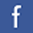 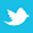 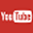 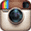 Hotel NameHotel Category Room Rate per NightIn US$Room Rate per NightIn US$Meal PlanRoom TypeHotel NameHotel Category Single DoubleMeal PlanRoom TypeRenaissance Cairo Mirage City Hotel                                    https://www.marriott.com/hotels/hotel-photos/caibr-renaissance-cairo-mirage-city-hotel/5* Deluxe160                  180B.BStandardTriumph Luxury Hotel   https://triumphotels.com/luxury5* Luxury165              190B.BStandardTriumph Plaza Hotel  https://triumphotels.com/plaza5* Deluxe135              150B.BStandardRehana Plaza Hotel4* Deluxe90110B.BStandardHotel Type of RoomRoom RateNo. of RoomArrival & departure dateArrival & departure dateNo. of NightsTotal priceHotel Type of RoomRoom RateNo. of RoomCheck InCheck OutNo. of NightsTotal price single roomdouble roomARRIVAL DATEDEPARTURE DATEARRIVAL TIMEDEPARTURE TIMEFLIGHT NO.FLIGHT NO.AIRPORTAIRPORTFaxed or emailed. Please do not contact the hotel directly-  Cancellation of room/nights received 21 days before arrival– 1 night cancellation charge-  Cancellation of room/nights received less than 07 days before arrival – No refundIn the event of non-arrival, the hotel will automatically release the reservation and full payment will be non-refundable. Late arrival /early departure fee – If you arrive later or leave earlier than on the dates of your confirmed booking, the total accommodation amount will be charged and no refunds will be made.